P7.ZP.271.3.02.2015FORMULARZ CENOWY DLA CZĘŚCI NR 2 ZAMÓWIENIA - DOSTAWA WYPOSAŻENIA SALI DOŚWIADCZANIA ŚWIATA ........................ , dn. ........................									……................................................
													 ( podpis upoważnionego przedstawiciela)Lp.NazwaOpisPrzykładowa wizualizacjaIlośćj.m.Cena jednostkowa bruttoŁączna cena bruttoE x GŁączna cena bruttoE x GŁączna cena bruttoE x GABCDEFGHHH1.Ścieżka sensorycznaŚcieżka sensoryczna do różnicowania faktury materiału składa się z dziesięciu kwadratowych form łączących się, jak puzzle. W formach znajdują się wymienne elementy o różnej fakturze, które można dowolnie zastępować nowymi.Zestaw zawiera 10 kwadratowych elementów 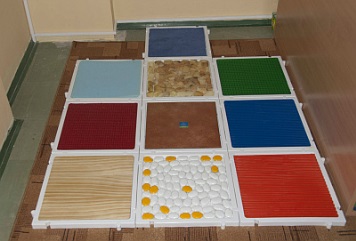 1Zestaw2.Tor świetlno-dźwiękowyTor świetlno - dźwiękowy (chodnik świetlny + grająca ściana). Chodnik świetlny – 8 kwadratowych, kolorowych pól, które rozświetlają się i wydają pod wpływem nacisku dźwięk ( dotyk ręką lub chodzenie po kwadratach ). Wymiary: 76cm x 150cm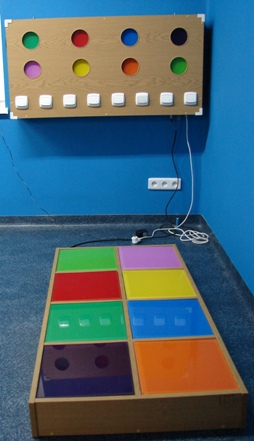 1Zestaw3.Zestaw światłowodowyProjektor + wiązka 30 światłowodów x 250cm dł. z pilotem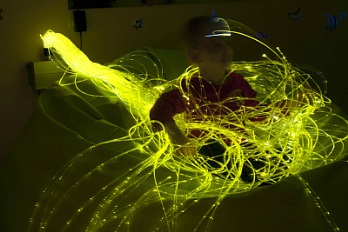 1Zestaw4.Kolumna wodnaW wypełnionej wodą destylowaną kolumnie z przeźroczystego poliwęglanu przemieszczają się podświetlane q różnych kolorach pęcherzyki powietrza. Dotykając kolumny odczuwamy wibracje i drgania.Wymiary 130x10 cm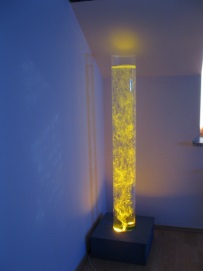 1zestaw5.Huśtawka kojec - wiszące siedziskoHuśtawka kojec podwieszana na jednej linie do sufitu. Dziecko siedząc, leżąc wygodnie jak w „dziupli” może oglądać wszystkie efekty występujące w sali doświadczając dodatkowo uspokajającego efektu kołysania, obrotu dookoła osi, itp. Długość linki: 7 'Średnica: 28 " Wysokość: 11 3/4 "Maksymalne obciążenie: 154 lb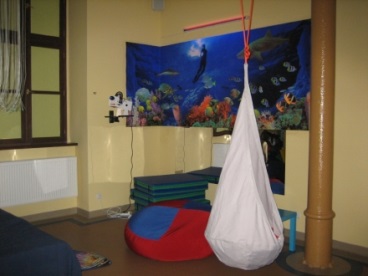 1Zestaw6.Fotel obrotowy z zamykaną pokrywą  Gdy zamknie się pokrywę, to fotel zmieni się w tajemną kryjówką dziecka Tkanina przepuszcza światło, dzięki czemu pod kapturem nigdy nie jest zupełnie ciemno. Kręcenie się dookoła siebie rozwija zdolność utrzymywania równowagi.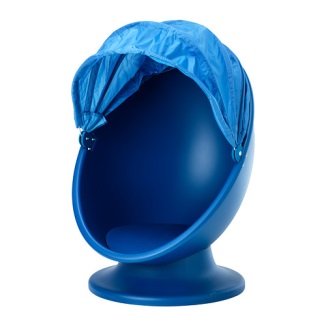 1Sztuka7.Domek z pianekElementy domku pokryte są trwałą i łatwą w utrzymaniu czystości tkaniną PCW i wypełnione pianką o podwyższonej gęstości, co zapewnia im lekkość i gwarantuje łatwość montowania. Sztywność i stabilność konstrukcji zapewniają rzepowe taśmy, stanowiące element spoinowy poszczególnych części. Łatwość przenoszenia i duża, antypoślizgowa mata sprawiają, że domek świetnie sprawdza się zarówno w sali, jak i na szkolnym dziedzińcu czy w ogrodzie. 
Wymiary domku: 120 x 120 x 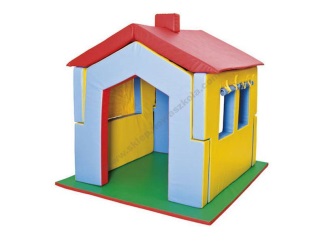 1Zestaw8. Projektor gwiazd .małe planetarium Projektor wyświetlający na suficie obraz nocnego nieba z lub bez oznaczenia konstelacji, posiadający  5 poziomów prędkości, dzięki czemu nieboskłon może obracać się szybko lub wolno - widok z perspektywy obydwu półkul: północnej i południowej oraz funkcję spadającej gwiazdy, która wysyła palący się meteor wzdłuż nieba Produkt edukacyjny i relaksujacy zarazem. Posiada funkcję wyłączania na 30 i 60 minut. Zasilany na 3 baterie AA.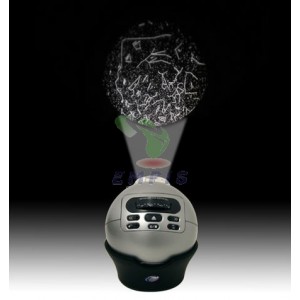 1zestaw9.Kula lustrzana  z silnikiem + Reflektor z kolorową tarczą Kula lustrzana stosowana  do rozwijania percepcji wzrokowej. Odpowiednie podświetlenie kuli daje ciekawe refleksy świetlne, przypominające zabawę w kolorowe, świetlne "zajączki”, które przemieszczają się wokół kuli i padają na ścianę lub odbijają się w lustrzanym odbiciu. Zestaw zawiera:- Kula lustrzana o średnicy 30cm- Silnik do kuli ok 1,5 obr.min- Reflektor z żarówką- Obrotowy filtr do reflektora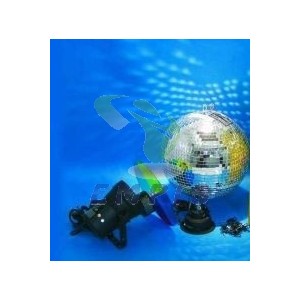 1zestaw10.Gruszka rehabilitacyjna Poducha  dopasowująca  się do pozycji ciała z możliwością  formowania . Wykonana z wysokogatunkowych granulatów oraz trwałej tkaniny PCW,. śr. ok. ; 6 kg- kolor zielony 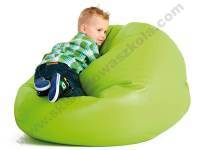 1sztuka11.Piłki sensoryczne Piłki do pobudzenia receptorów czuciowych, ćwiczeń mięśni. Stożkowate kolce pobudzające zakończenia czuciowe ciała. Doskonałe do zabawy i masażu całego ciała. Z powodzeniem wykorzystywane do integracji sensorycznej i rehabilitacji.Średnica  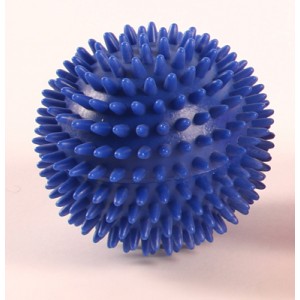 2sztuki12.Piłki sensoryczne Piłki  do pobudzenia receptorów czuciowych, ćwiczeń mięśni. Stożkowate kolce pobudzające zakończenia czuciowe ciała. Doskonałe do zabawy i masażu całego ciała. Z powodzeniem wykorzystywane do integracji sensorycznej i rehabilitacji.Średnica  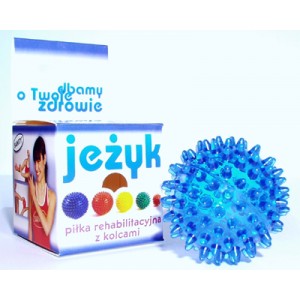 4sztuki13.Kula sensoryczna Zestaw składający się z 5 małych piłek i 1 duża - piłka-mama - do zabawy razem lub oddzielnie, w wielu kombinacjachkażda piłka wykonana jest inaczej i zachowuje się inaczej, wywołując 
odmienne doznania dotykowe 
i wzrokowe.wymiary: 16,5cm x 18,2cm x 17,8cm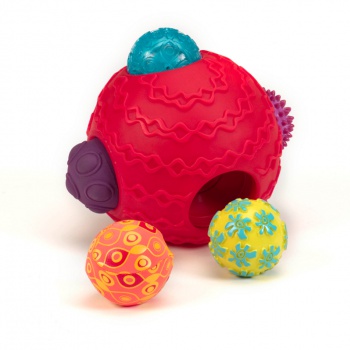 1zestawŁĄCZNY KOSZT REALIZACJI CZĘŚCI NR 2 ZAMÓWIENIA [ZŁ] BRUTTOŁĄCZNY KOSZT REALIZACJI CZĘŚCI NR 2 ZAMÓWIENIA [ZŁ] BRUTTOŁĄCZNY KOSZT REALIZACJI CZĘŚCI NR 2 ZAMÓWIENIA [ZŁ] BRUTTOŁĄCZNY KOSZT REALIZACJI CZĘŚCI NR 2 ZAMÓWIENIA [ZŁ] BRUTTOŁĄCZNY KOSZT REALIZACJI CZĘŚCI NR 2 ZAMÓWIENIA [ZŁ] BRUTTOŁĄCZNY KOSZT REALIZACJI CZĘŚCI NR 2 ZAMÓWIENIA [ZŁ] BRUTTOŁĄCZNY KOSZT REALIZACJI CZĘŚCI NR 2 ZAMÓWIENIA [ZŁ] BRUTTO